SMLOUVAo vedení mzdové a personální agendy1.Smluvní stranyObjednatel : Základní škola a Mateřská škola při nemocnici Kadaň, Chomutovská 1289, 432 Ol Kadaň zastoupený: ředitelem Mgr. Ivo Havránkem	IČ 	46790039Zhotovitel . Středisko služeb školám v.o.s. Alešova 4414, 430 03 Chomutov zastoupený : ředitelem ing. Vítem Šobáněm	IČ 25457977	DIČ cz2545797711.Předmět smlouvyPředmětem smlouvy je vedení mzdové a personální agendy v rozsahu podle čl. III.111.Zhotovitel se zavazuje :Zpracovávat mzdovou a personální agendu pro objednatele v následujícím rozsahu :Základní zpracování mezd:výpočet platu a dávek sociálního zabezpečenívýpočet daně a daňových zálohvýpočet sociálního a zdravotního pojištěnítisk výplatních lístků a výplatních listin, rekapitulací vyplácených mezd, spoření, půjček a exekucí, přehledů odvodů pojistného na zdravotní pojištění, sociální zabezpečení a příspěvků na státní politiku zaměstnanosti a nemocenského pojištění, mzdových listů, evidenčních listů důchod. pojištění a daňového vyúčtováníPersonalistika: zápočet předchozí odpracované doby  pracovní smlouvy  platové výměry  platové postupy  zápočtové listy a potvrzení o zaměstnání  vedení evidenčních listů důchodového pojištění a jejich elektronické podání přes PVS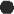 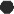 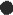 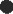 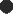 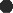 Zpracování odvodůKontrolní činnost:' kontrola podkladů z hlediska zákonných a resortních předpisů' kontrola podkladů z hlediska vnitřního platového předpisu  kontrola čerpání limitu MP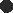 Zodpovídat za chyby vzniklé při zajišťování dohodnutých činností s úhradou případných sankcí mimo chyb, které vzniknou na základě dodaných podkladů objednateleNeprodleně předávat objednateli sestavy s rekapitulací mezd v jednotlivých měsícíchZachovávat mlčenlivost o všech skutečnostech, které vezme na vědomí při výkonu činnosti podle této smlouvy, a to i po skončení smluvního vztahu.Na základě příslušného zmocnění zastupovat objednatele při kontrolách OSSZObjednatel se zavazuje :Předávat zhotoviteli podklady pro zpracování mezd nejpozději l . pracovní den následujícího měsícePo obdržení sestav s rekapitulací mezd od zhotovitele provést výplatu mezd a úhradu srážek ze mzdy.Úhrada za poskytované služby (ceny uvedeny bez DPH):Zhotoviteli náleží za jeho činnost smluvní odměna, která se skládá z paušální částky ve výši 600 Kč (rezervace kapacity, aktualizace SW) a z pohyblivé částky podle následujícího členění:základní zpracování mezd	94,00 Kč/os. č.personalistika	10,00 Kč/os. č.zpracování odvodů	20,80 Kč/os. č.kontrolní a konzultační činnost	6,70 Kč/os. č.mimořádné úkony spojené s výpočtem mezd provedeným mimo ukončený kalendářní měsíc(např. pro operativní čerpání limitu mzdových prostředků) jednorázovou částkou ve výši max. 50% jedné měsíční úhradySplatnost úhrady je měsíční na základě fakturace zhotovitele.Ostatní ujednáníObjednatel pověřuje zhotovitele vydáváním potvrzení o výši příjmů a zápočtů let,praxe.Smlouva vstupuje v platnost 1. 1 . 2009.Smlouvaje uzavřena na dobu neurčitou.Smlouvu je možno vypovědět písemnou výpovědí. Výpovědní doba činí 2 měsíce a počíná běžet prvním dnem kalendářního měsíce následujícího po měsíci, ve kterém byla výpověď doručena druhé straně.Po ukončení platnosti smlouvy obě strany vypořádají do 30 dnů svá práva a závazky, které jim touto smlouvou vznikly.Případné změny a dodatky k této smlouvě musí být zpracovány písemně a potvrzeny oběma stranami.Každá ze smluvních stran obdrží smlouvu v jednom vyhotovení.	V Chomutově dne 8. 12. 2008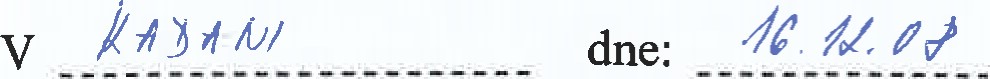 Za objednatele:	Za zhotovitele: